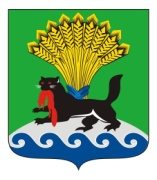 РОССИЙСКАЯ ФЕДЕРАЦИЯИРКУТСКАЯ ОБЛАСТЬИРКУТСКОЕ РАЙОННОЕ МУНИЦИПАЛЬНОЕ ОБРАЗОВАНИЕАДМИНИСТРАЦИЯПОСТАНОВЛЕНИЕот «_16_»____04___ 2021 г.					                               № 209О внесении изменений в постановление администрации Иркутского районного муниципального образования от 27.01.2020 № 41 «О внесении изменений в постановление администрации Иркутского районного муниципального образования от 30.08.2013 № 3619 «Об утверждении положения о ведомственном контроле за соблюдением трудового законодательства и иных нормативных правовых актов, содержащих нормы трудового права, в муниципальных унитарных предприятиях и муниципальных учреждениях, находящихся в ведении Иркутского районного муниципального образования»В целях самоконтроля, руководствуясь статьей 353.1 Трудового кодекса Российской Федерации, Законом Иркутской области от 30.03.2012 
№ 20-ОЗ «О ведомственном контроле за соблюдением трудового законодательства и иных нормативных правовых актов, содержащих нормы трудового права», ст. 39, 45, 54 Устава Иркутского районного муниципального образования, администрация Иркутского районного муниципального образованияПОСТАНОВЛЯЕТ:Внести изменения в постановление администрации Иркутского районного муниципального образования от 27.01.2020 № 41 «О внесении изменений в постановление администрации Иркутского районного муниципального образования от 30.08.2013 № 3619 «Об утверждении положения о ведомственном контроле за соблюдением трудового законодательства и иных нормативных правовых актов, содержащих нормы трудового права, в муниципальных унитарных предприятиях и муниципальных учреждениях, находящихся в ведении Иркутского районного муниципального образования» (далее – постановление):в наименовании постановления, в преамбуле постановления, в пунктах 1, 2 постановления, в приложении к постановлению слова «находящихся в ведении Иркутского районного муниципального образования» заменить словами «учредителем которых является Иркутское районное муниципальное образование».Отделу по организации делопроизводства и работе с обращениями граждан организационно-контрольного управления администрации Иркутского районного муниципального образования внести в оригинал постановления администрации Иркутского районного муниципального образования от 27.01.2020 № 41 «О внесении изменений в постановление администрации Иркутского районного муниципального образования от 30.08.2013 № 3619 «Об утверждении положения о ведомственном контроле за соблюдением трудового законодательства и иных нормативных правовых актов, содержащих нормы трудового права, в муниципальных унитарных предприятиях и муниципальных учреждениях, находящихся в ведении Иркутского районного муниципального образования» информацию о внесении изменений.Отделу по информационной политике организационно-контрольного управления администрации Иркутского районного муниципального опубликовать настоящее постановление в газете «Ангарские огни» и разместить в информационно-телекоммуникационной сети «Интернет» на официальном сайте Иркутского районного муниципального образования www.irkraion.ru.Контроль исполнения настоящего постановления возложить на первого заместителя Мэра района.Мэр района										    Л.П. Фролов